ҠАРАР                                                                       РЕШЕНИЕ«24» май 2018 й.                       № 39-4                       «24» мая  2018 г.О созыве очередного заседания Совета сельского поселения Удельно-Дуванейский  сельсовет муниципального района  Благовещенский  район   Республики Башкортостан      Совет сельского поселения Удельно-Дуванейский сельсовет муниципального района Благовещенский район Республики Башкортостан  РЕШИЛ: Созвать очередное заседание Совета сельского поселения Удельно-Дуванейский сельсовет муниципального района Благовещенский район Республики Башкортостан 12.07.2018г. в 14:00 часов в здании администрации сельского поселения Удельно-Дуванейский сельсовет с предполагаемой повесткой дня:- Об исполнении бюджета сельского поселения Удельно – Дуванейский сельсовет муниципального района Благовещенский район Республики Башкортостан за 6 месяцев 2018 года.- О реализации ФЗ « О порядке рассмотрения обращений граждан Российской Федерации» и Закона Республики Башкортостан « Об обращениях граждан в Республике Башкортостан в сельском поселении Удельно – Дуванейский сельсовет муниципального района Благовещенский район Республики Башкортостан за 1 полугодие 2018 года.     Глава сельского поселения:	                                                   Н.С.ЖилинаБАШҠОРТОСТАН РЕСПУБЛИКАhЫБЛАГОВЕЩЕН РАЙОНЫ         МУНИЦИПАЛЬ РАЙОНЫНЫҢ   УДЕЛЬНО-ДЫУАНАЙ АУЫЛ СОВЕТЫ  АУЫЛЫ БИЛӘМӘhЕ СОВЕТЫXXV11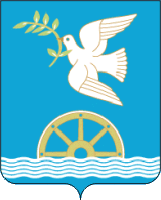 СОВЕТ СЕЛЬСКОГО ПОСЕЛЕНИЯ УДЕЛЬНО-ДУВАНЕЙСКИЙ СЕЛЬСОВЕТМУНИЦИПАЛЬНОГО РАЙОНА БЛАГОВЕЩЕНСКИЙ РАЙОНРЕСПУБЛИКИ  БАШКОРТОСТАН XXV11